5. G      TJA                UČENJE NA DALJAVO – 9. TEDEN (11.1. - 15.1. 2021)1. Po opisu narišite hišo v zvezek.“Hi. My name is Mickey. Our house is not so small. We’ve got downstairs and upstairs. 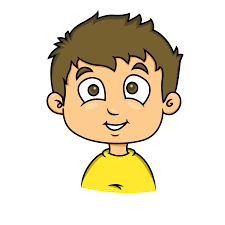 Upstairs we’ve got 2 bedrooms, a toilet and a study. We’ve got a balcony, too. I’ve got my own room.Downstairs we’ve got a kitchen, a dining room, a bathroom, a living room and a hall.There is a garden next to the house with lots of flowers and two trees. Our car is always in a garage.”2. What about your house?Zdaj pa po vzorcu iz naloge 1 opišite svojo hišo.3. What are they doing? Kaj delajo živali na sliki? Napišite za vsako žival posebej in uporabite naslednje glagole ( sleigh-sankati; ski board; skate – drsati; make a snow-man; ski; throw snowballs – kepati)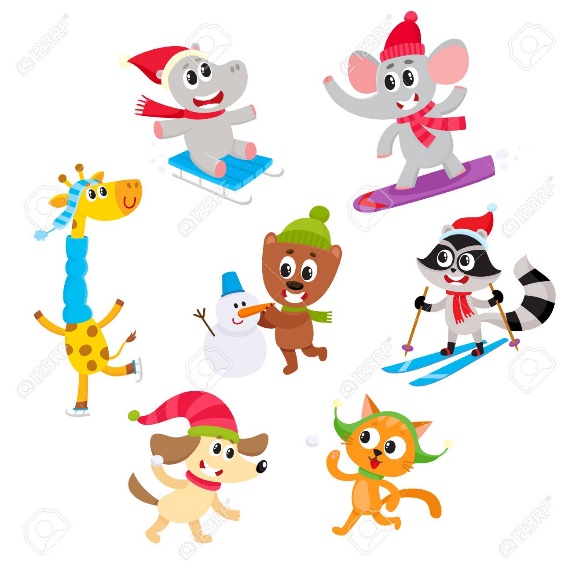 Primer:A hippo is sleighing.Vir: clipart4. V delovnem zvezku str.16 rešite vaji 1, 2 in na str.17 vajo 2.5. THE SCARY BOOK  (grozljiv)A: V učbeniku na str.22 sledite pogovoru na posnetku. Nato večkrat preberite besedilo na glas.B: Izpišite nove besede v zvezek in jih prevedite:quiet - _________ I’m bored. - ____________  noise - ________  to chase - _______                    C: Dopolnite kar manjka:Lucy and Nick are_________. Sam is in his ________ and he _____________ with Sophie. Dad is in the _________and he ____________. Carla __________a book. It's a __________book. Five minutes later there is a strange __________. Carla is ________________ Lucy.D: V delovnem zvezku rešite vajo 1 na str.18.Lep pozdrav, učit. Vida L.